

Hazards identified to specific pet: 











Parents & Guardians are to be consulted and provided a copy of pet risk assessment prior to children attending care. Parents are to sign this risk assessment acknowledging their child may be interacting with animals during their time at Family Day Care.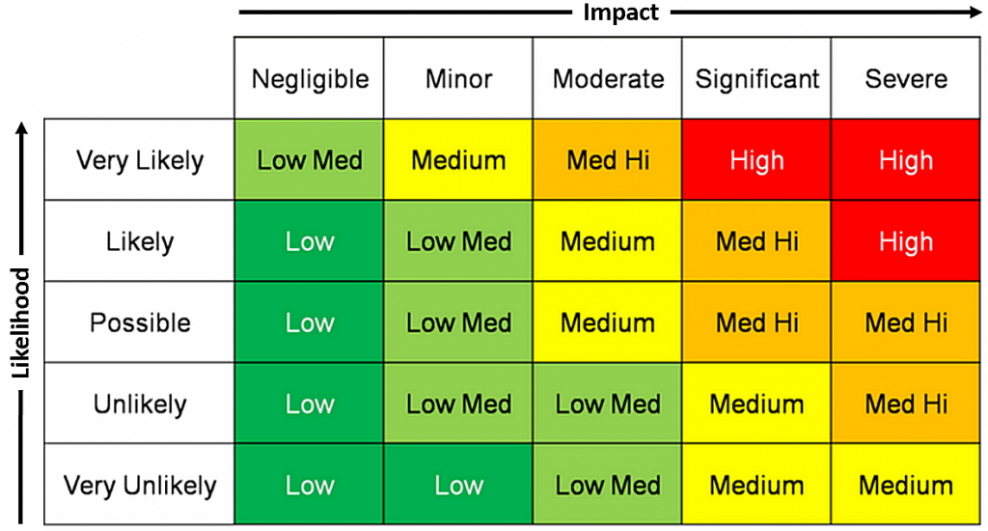 Parents Name:____________________     Childs Name/s_______________________    Signature_____________________
Parents Name:____________________     Childs Name/s_______________________    Signature_____________________

Parents Name:____________________     Childs Name/s_______________________    Signature_____________________

Parents Name:____________________     Childs Name/s_______________________    Signature_____________________

Parents Name:____________________     Childs Name/s_______________________    Signature_____________________

Parents Name:____________________     Childs Name/s_______________________    Signature_____________________

Parents Name:____________________     Childs Name/s_______________________    Signature_____________________

Parents Name:____________________     Childs Name/s_______________________    Signature_____________________

Parents Name:____________________     Childs Name/s_______________________    Signature_____________________

Parents Name:____________________     Childs Name/s_______________________    Signature_____________________


Animal & Pet Management Animal & Pet Management Animal & Pet Management Animal & Pet Management Animal & Pet Management Animal & Pet Management Educators Name Educators address Educators address Educators address Educators address Educators address Do you have pets  No No Yes Yes Please complete the plan below for each petType of Animal/Pet that reside at the FDC residence areBreed: Breed: Breed: Breed: 
Pet’s name:  Age: 
Date risk assessment made: 
Date to review (every 12 months) : Date to review (every 12 months) : Date to review (every 12 months) : Date to review (every 12 months) : Date to review (every 12 months) : Identified RisksIdentified RisksYesYesManagement Strategy (If required)Management Strategy (If required)Pets are kept secure & inaccessible to children during business hours to avoid unsupervised access?Pets are kept secure & inaccessible to children during business hours to avoid unsupervised access?If pets are accessible, how are risks mitigated?If pets are accessible, how are risks mitigated?Pet Management is included in the Daily Hazard checklist?Pet Management is included in the Daily Hazard checklist?FDC area is checked for droppings, food scraps, pet toys etc. before children have access to area?FDC area is checked for droppings, food scraps, pet toys etc. before children have access to area?Please explain your pet’s naturePlease explain your pet’s natureWhat protective measures are in place to ensure the children’s health and safety around animals?What protective measures are in place to ensure the children’s health and safety around animals?Opened pet food and water is inaccessible & stored away from children’s food?Opened pet food and water is inaccessible & stored away from children’s food?Have you consulted children’s family regarding their child’s access to animals? Have you consulted children’s family regarding their child’s access to animals? Have been checked for any related allergies and / or fear/phobias towards the animal/s or pets?Have been checked for any related allergies and / or fear/phobias towards the animal/s or pets?For health & hygiene purposes, my pets are checked regularly for lice, worms, fleas etc., washed regularly & vaccinated as required?For health & hygiene purposes, my pets are checked regularly for lice, worms, fleas etc., washed regularly & vaccinated as required?Internal FDC areas & vehicle to which my pets have access afterhours, will be cleaned prior to children arriving for care?Internal FDC areas & vehicle to which my pets have access afterhours, will be cleaned prior to children arriving for care?Fencing is to be maintained to prevent children from unsupervised accessFencing is to be maintained to prevent children from unsupervised accessAre there set procedures in place to guide care, safety and maintenance of the pets, animals, aquarium or enclosure? What are they Are there set procedures in place to guide care, safety and maintenance of the pets, animals, aquarium or enclosure? What are they Fish tanks and aquariums are secure and don’t pose a risk to children? (i.e. water hazard, safety glass) Fish tanks and aquariums are secure and don’t pose a risk to children? (i.e. water hazard, safety glass) Families and visitors during FDC hours are informed of this Pet Management Plan?Families and visitors during FDC hours are informed of this Pet Management Plan?I will consult with & inform the co-ordination unit and families of any changes to this Pet Management PlanI will consult with & inform the co-ordination unit and families of any changes to this Pet Management PlanHazard identifiedLikelihood and consequence 
(use risk matrix)First aid requiredRisk mitigation strategiesWhoWhen